Муниципальное дошкольное образовательное учреждениедетский сад №55 «Кузнечик»ПЛАН – КОНСПЕКТразвлечения в средней группеТЕМА: «Дорожные правила надо всем знать.                 Дорожные правила надо соблюдать»                                                  Подготовила: воспитатель Трофимова Е.М.г. ПодольскI.Задачи:1. Закреплять знания детей о безопасном поведении на дорогах, правилах дорожного движения, дорожных знаках.2. Совершенствовать внимание, умение ритмично двигаться под музыку и по команде.3. Формировать положительное, эмоциональное настроение детей. 4. Воспитывать чувство взаимопомощи.II. Предварительная работа:1. Рассматривание иллюстраций.2. Беседы.3. Знакомство с дорожными знаками.4. Чтение художественной литературы.5. Наблюдения.6. Аппликации, рисование.7. Дидактические игры.III. Оборудование и материалы:1. Дорожные знаки, пешеходный переход, светофоры транспортный и пешеходный.2. Картины с изображением улиц, дорожных ситуаций.3. Куклы, машины.4. Макет города.IV. Развлечение.(Дети входят в зал и садятся на стульчики)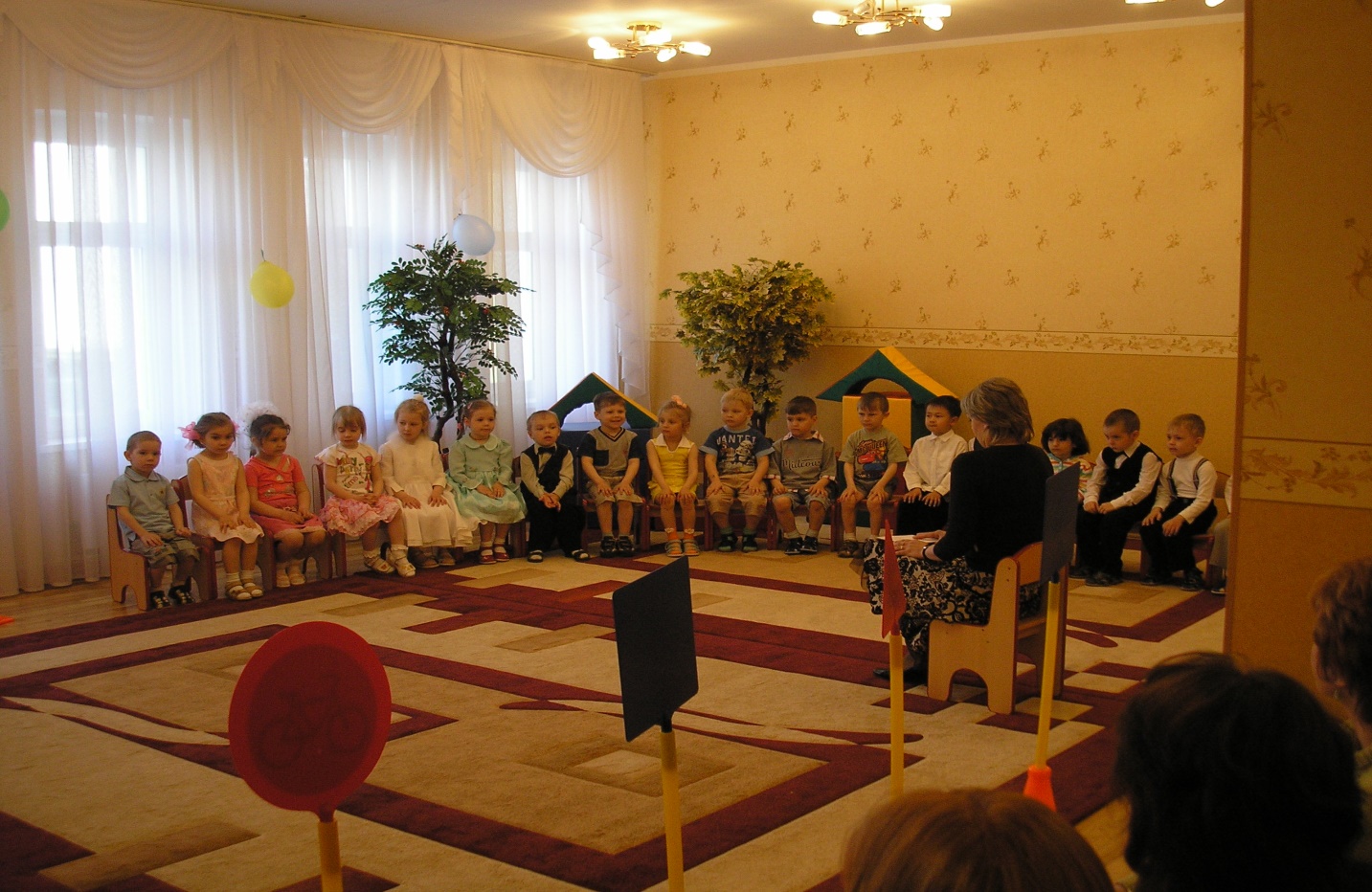 Воспитатель:  Ребята! Мы с вами живем в большом, красивом городе с широкими                         улицами. По ним движется много легковых и грузовых машин,                          автобусы, ходят люди. И никто никому не мешает. Это потому, что                          есть ПДД для водителей и пешеходов. И сегодня мы с вами…(Раздается звук тормозов, разбиваются стекла и появляется Карлсон) 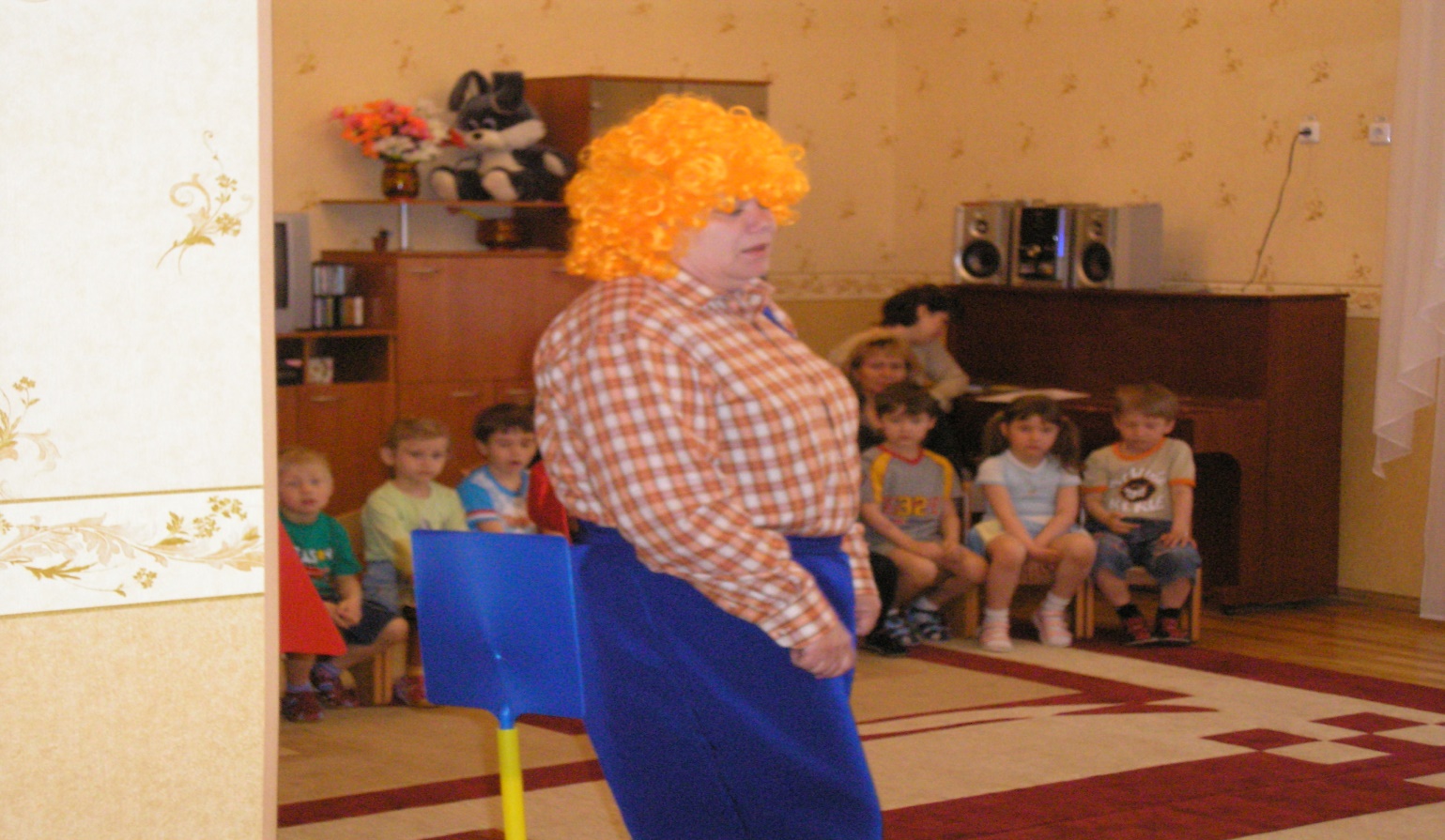 Карлсон: Ой-ой-ой! Какой ужас!Воспитатель: Здравствуй, Карлсон! Что случилось?Карлсон:  Здравствуйте. Варенье у меня закончилось. Собрался я магазин, чтобы                   купить несколько баночек, а пропеллер не работает. Не заводится он без                   варенья. Пришлось идти пешком. Но:    Попав в большой и шумный город, я растерялся, я пропал.                       Не зная знаков светофора, чуть под машину не попал!                      Ребята! Вы мне помогите! И, если можно, расскажите,                      Дорогу как переходить, чтобы под машину не угодить?Воспитатель: Конечно мы поможем тебе Карлсон.              (Дети выходят и читают стихотворение)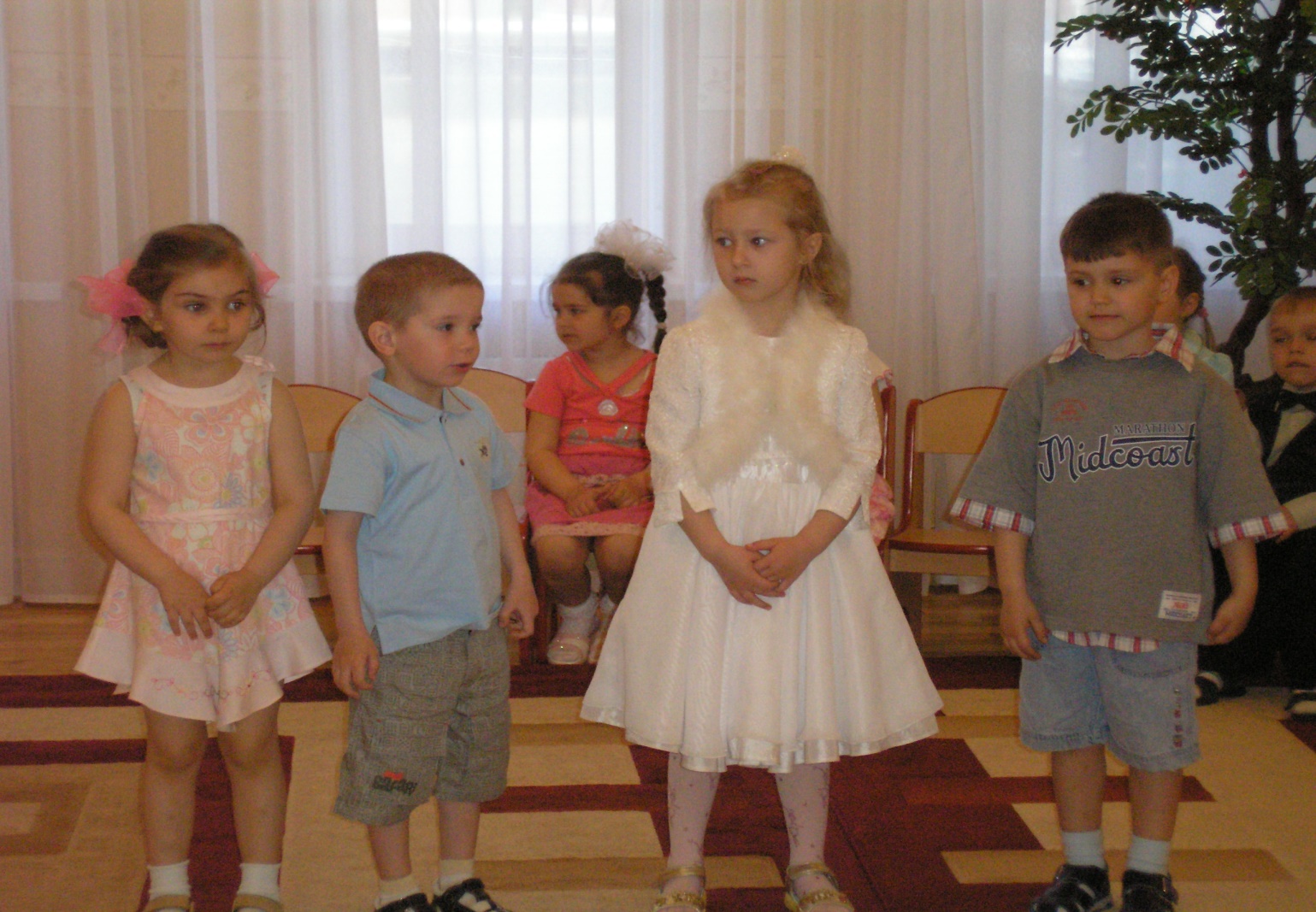     1 ребенок:    Пешеходный переход впереди,                          По нему всегда по правилам ходи                          Светофор стоит, указывая путь                          На него ты посмотреть не позабудь.    2 ребенок:    Если красный загорелся огонек,                          Это значит: будь внимателен, дружок,                          И шагать через дорогу не спеши,                          Стой на месте и пример всем покажи.    3 ребенок:   Даже если загорелся желтый свет,                         Всё равно через дорогу хода нет.                         Жёлтый свет горит, и это надо знать,                         Приготовиться и терпеливо ждать.   4 ребенок:   Видим мы: зеленый огонёк горит,                        Значит, путь через дорогу нам открыт                        Правила дорожные всем нужно твёрдо знать                        Будем их, дружок, почаще повторять.Карлсон:   Спасибо ребята! Как вы мне все хорошо объяснили.Воспитатель:  Ты все понял, Карлсон?Карлсон:           Да. Я все понял.                                                  Нужно слушаться без спора                           Указаний светофора!Воспитатель:   А чтобы закрепить твои знания, мы поиграем в игру «Красный,                           желтый, зеленый».Карлсон:   Хорошо то как! Я так люблю играть!Воспитатель:   Послушай, пожалуйста, правила игры. На зелёный свет светофора                           топаем ногами, на жёлтый – хлопаем в ладоши, на красный –                           тишина. (Игра)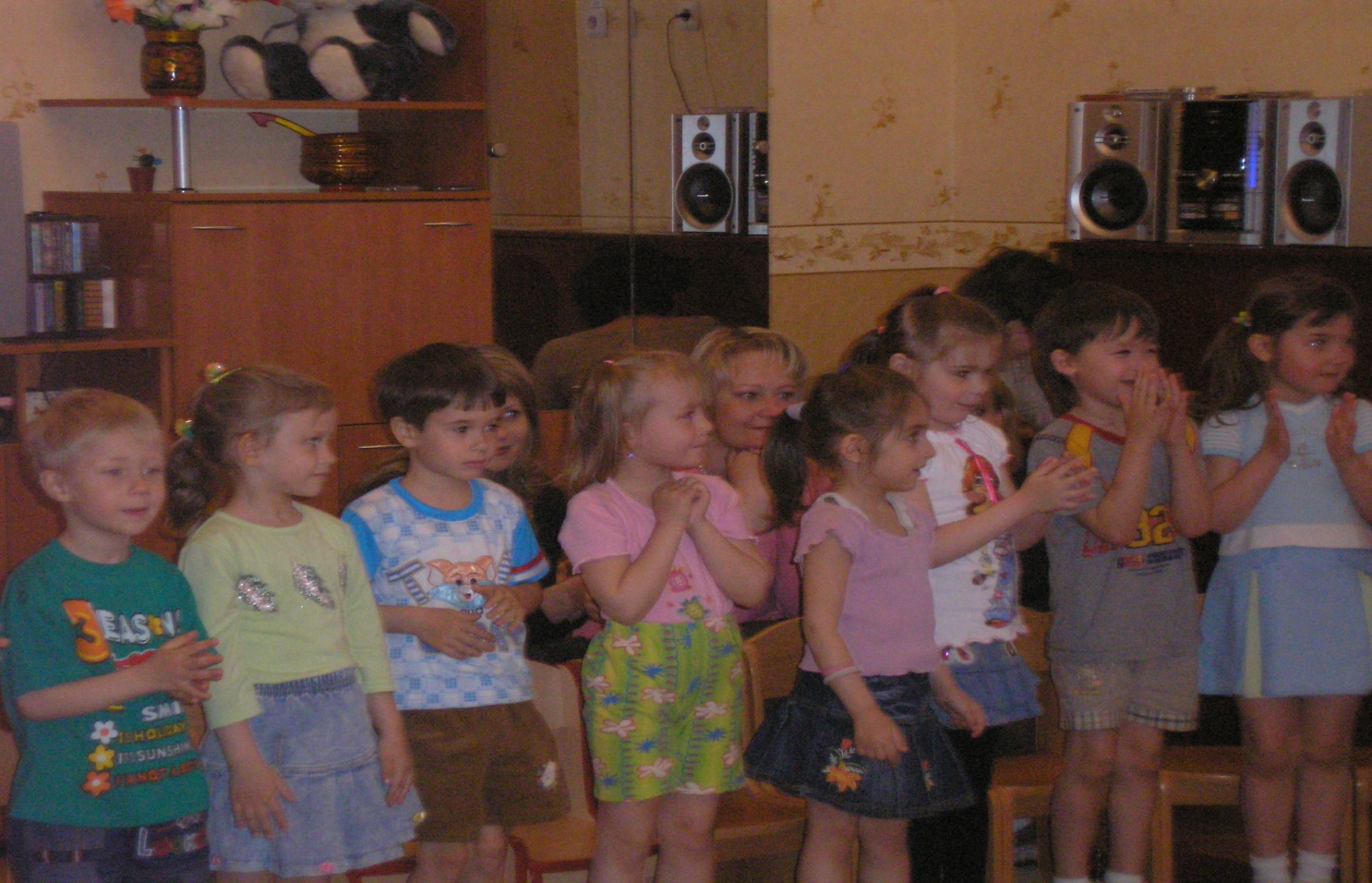 Воспитатель:   Молодцы! Хорошо поиграли! Справились с заданием.Карлсон:   Да. Поиграли хорошо. Спасибо вам, ребята. Вы такие молодцы!                     Многому меня научили.  Я теперь знаю, для чего нужен светофор, и как                    надо переходить дорогу. Но мне пора.  Надо варенье купить. До                    свидания! Дети: До свидания!  (Карлсон  уходит. Под музыку входит Шапокляк. В руках у неё дорожные знаки)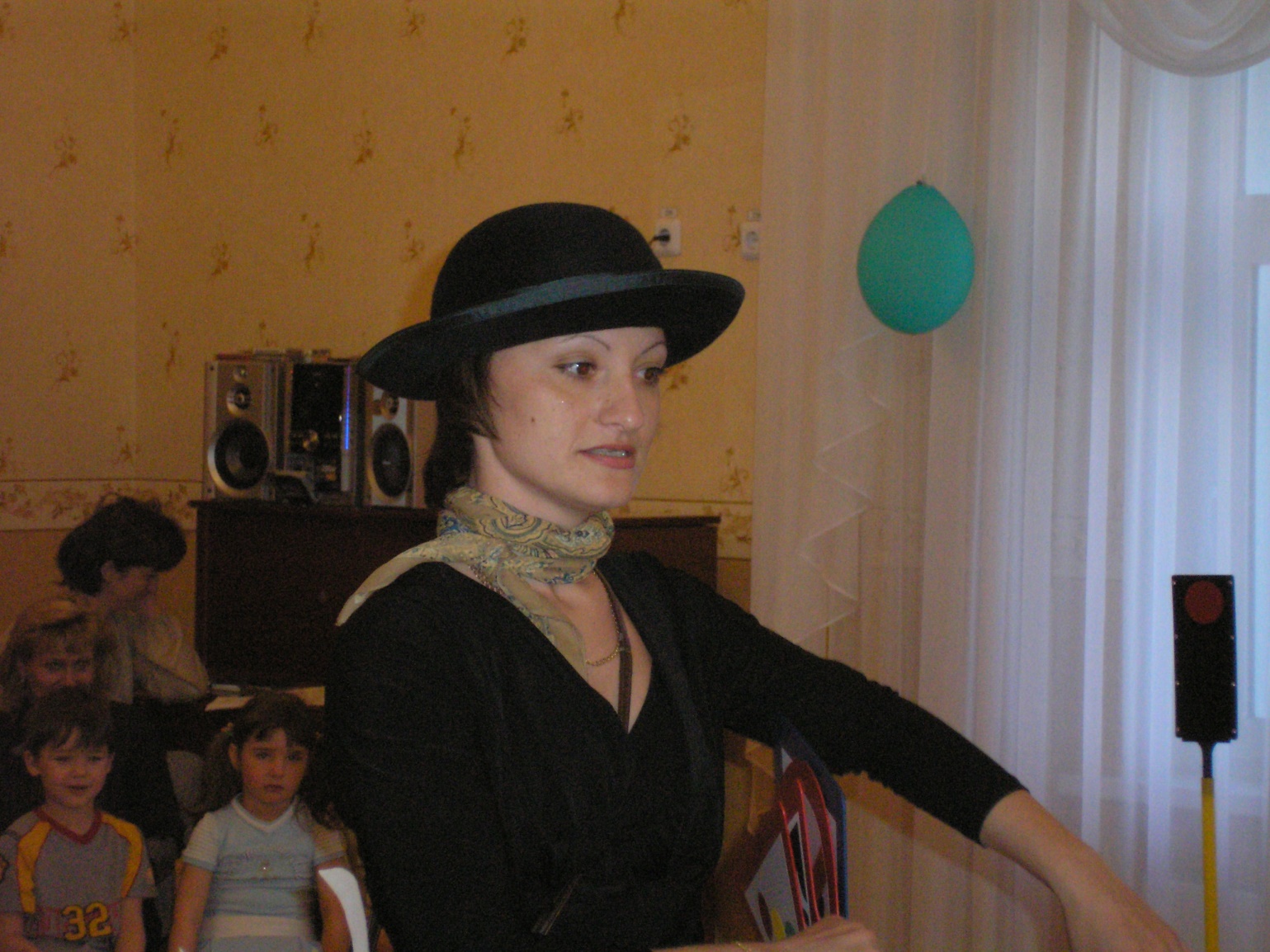 Шапокляк:   Здравствуйте ребятишки, девчонки и мальчишки! Вы меня узнали?                     (ответы детей). Я старушка Шапокляк. Увидела ваш д/с, такой высокий                      и красивый, и решила, что должна побывать у вас в гостях. А пока я к                      вам шла, собрала по всему вашему городу картинки.  Какие они                      красивые: синенькие, красненькие. Вы их повесите на стены, на двери.                      Красиво будет! Берите, мне не жалко.Воспитатель:   Ты что натворила, Шапокляк! Ведь это дорожные знаки, Если их не                          будет на дорогах – произойдет авария. Беда!Шапокляк:   Да ладно вам. Придумаете тоже. Беда, беда! Ну и произойдет авария,                        -ничего страшного. Подумаешь.Воспитатель:   Ребята! А как вы думаете, нужны нам дорожные знаки?Дети: Да! Нужны!Шапокляк:  Конечно нужны! Я же говорю, на стены повесите, на двери.Воспитатель:  Расскажите ребята, для чего нужны дорожные знаки.                                                           (Дети читают стихи)1 ребенок:   «Въезд запрещен»                      Круглый знак, а в нем окошко,                      Не спеши тут сгоряча,                      А подумай-ка немножко                      Что здесь? Свалка кирпича?                      Нет! Знак этот говорит,                      Что машинам въезд закрыт.                                                            2 ребенок:    «Переход»                               Пешеход, пешеход,                           Помни ты про переход                           Подземный, наземный, похожий на зебру                           Знай, что только переход от машин тебя спасет.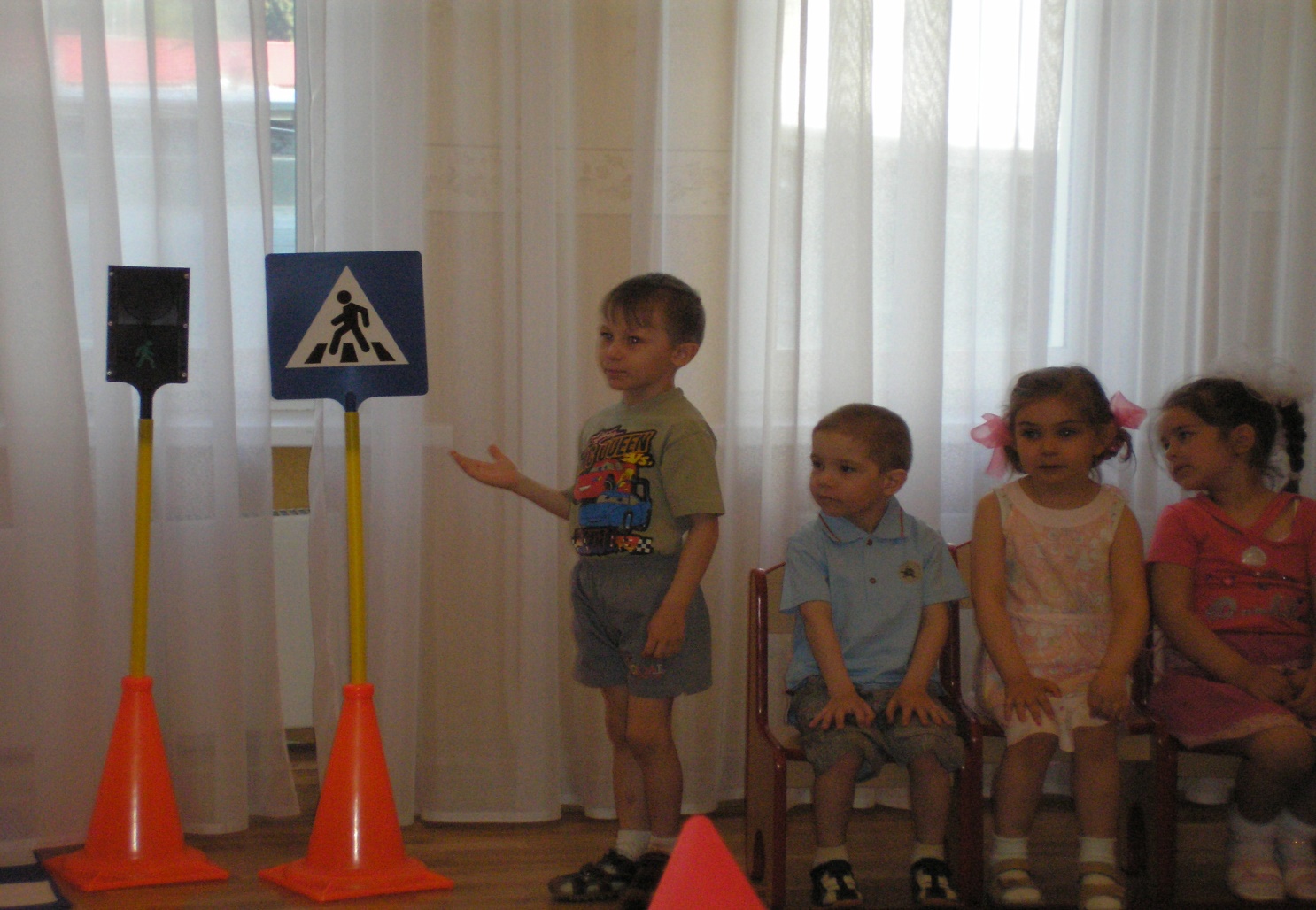     Шапокляк:    (передразнивая)                            Переход, переход, от машин тебя спасет.                           А я шла по этому переходу по улице и меня сбила машина.                           (показывает знак                          «подземный переход»)Воспитатель: Скажите ребята, почему Шапокляк сбила машина?( ответы детей)Воспитатель:    Вот видишь Шапокляк, для чего нужны дорожные знаки и как                            необходимо знать ПДД.Шапокляк:    Да, я всё поняла.Воспитатель:    А сейчас, Шапокляк, дети расскажут, что означают другие                            дорожные знаки. А ты внимательно смотри и запоминай.(в-ль показывает дор. знаки, дети отвечают) Шапокляк:     Молодцы какие! Воспитатель:     А наши дети и танцевать умеют. Посмотри, как хорошо у них                             получается.(дети исполняют танец под песню В. Леонтьева «Зеленый свет»)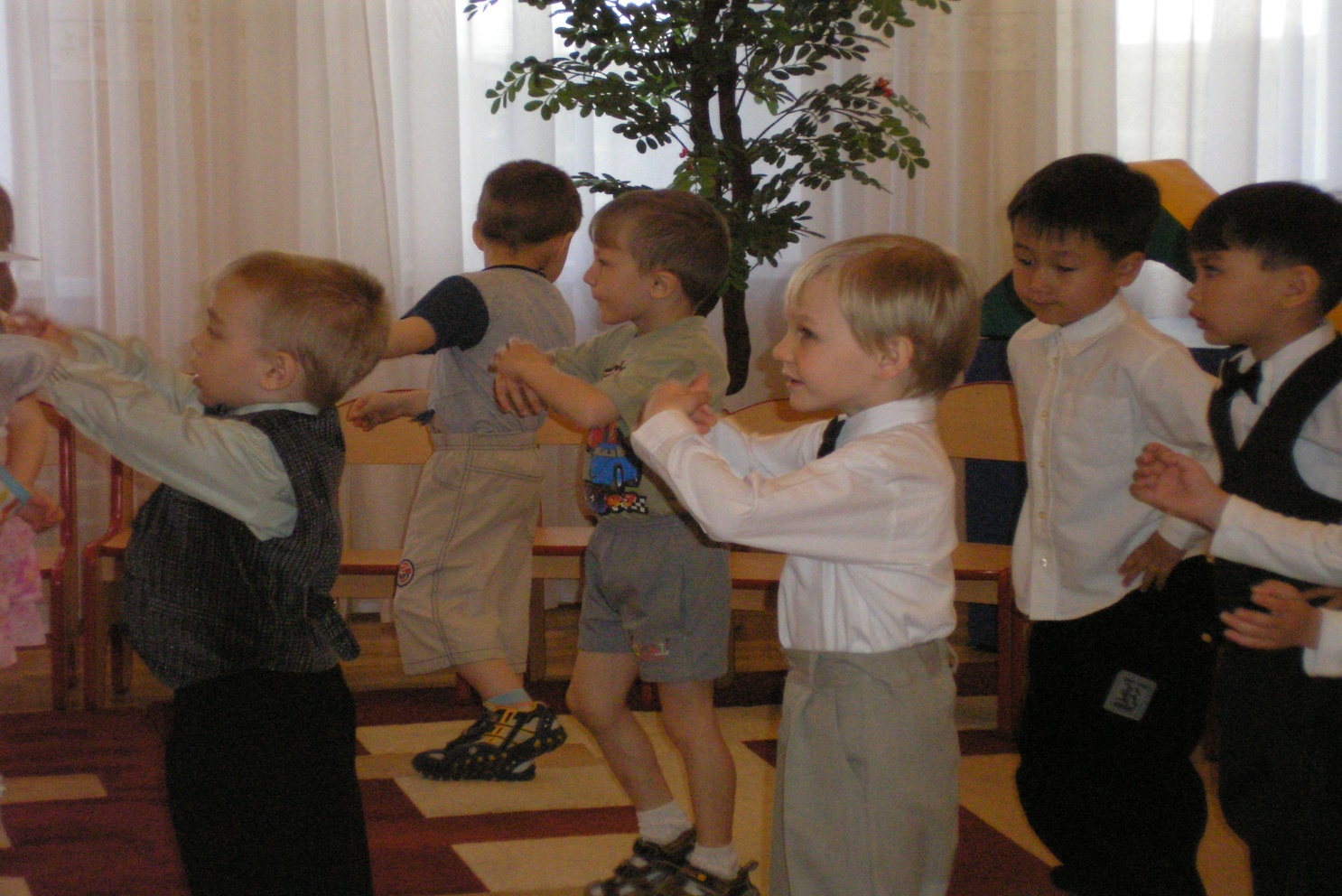 Шапокляк:     Дети какие в этом д/с. Всё знают, всё умеют. А вот загадки вы точно                        отгадывать не умеете.Дети:      Умеем!Шапокляк:      А я сейчас посмотрю. Сейчас я такие загадки загадаю, что вы ни за                          что их не отгадаетеЧтоб тебе помочь     Путь пройти опасный,     Горит и день, и ночь,     Зеленый, желтый, красный.Дети:      Светофор.Шапокляк:      Это попугай!Дети:      Нет! Это светофор!Шапокляк:      Ну ладно. Вы ответили правильно. Это светофор. Слушайте                          следующую загадку:                           2.  Дорогу как переходить,                                 чтоб под машину не угодить?(ответы детей)Шапокляк:   Надо быстро бежать, тогда точно под машину не попадешь.(дети настаивают на своём)Шапокляк:       3.  Полосатая лошадка                               Её все зеброю зовут,                               Но не та, что в зоопарке,                               По ней люди все идут.Дети:  Наземный переходШапокляк:  Нет, это кошка полосатая!Дети:  Нет! Это переход!Шапокляк:  И здесь не удалось мне вас перехитрить. Опять правильно ответили.                        Молодцы! Воспитатель:  Ребята, давайте мы сделаем дорожные знаки и подарим Шапокляк.                         Она их выучит и не будет нарушать правила дорожного движения.(Дети выполняют аппликацию. Дарят дорожные знаки Шапокляк)Шапокляк: Спасибо Вам ребята. Какие вы молодцы! Но мне пора уходить. Схожу                      в другой детский сад, посмотрю какие там дети.Воспитатель:  А по дороге, Шапокляк, расставь все дорожные знаки, которые ты                          принесла в детский сад, на свои места, чтобы не было аварий.Шапокляк:  До свидания.Дети:  До свидания!(Шапокляк уходит под музыку)Воспитатель:  Какие вы у меня молодцы! Как хорошо всё объяснили Карлсону и                          Шапокляк. Хорошие дорожные знаки сделали. Я вами довольна! И                           давайте запомним правило:                                      Вы жизнь свою оберегайте                                     И правила дорог не нарушайте.                                     Не зря говорит русский народ,                                     Что бережёного Бог бережёт!(дети под музыку выходят из зала)